СУМСЬКА МІСЬКА РАДАVII СКЛИКАННЯ _______ СЕСІЯРІШЕННЯ		З метою сприяння військовим формування, розташованим на території міста Суми, у проведенні заходів з оборони, керуючись статтею 25, пунктом 22 частини першої статті 26 Закону України «Про місцеве самоврядування в  Україні», Сумська міська радаВИРІШИЛА:	1. Внести зміни до рішення Сумської міської ради від 21 грудня 2016 року         № 1550-МР «Про міську цільову Програму з військово-патріотичного виховання молоді, сприяння організації призову громадян на строкову військову службу до Збройних Сил України та військовим формуванням, розташованим на території міста Суми, у проведенні заходів з оборони та мобілізації на 2017 рік» (зі змінами), а саме:		1.1. Пункти 9 «Загальний обсяг фінансових ресурсів, необхідних для реалізації програми, усього, у тому числі:» та 9.1 «Коштів міського бюджету» підрозділу 1.1 «Паспорт Програми» та підпункт 1.2 «Ресурсне забезпечення Програми» розділу 1 «Загальна характеристика» Програми додатку 1 до рішення викласти в новій редакції:  «	                                                                                                                                      »   		 1.2. Викласти  підрозділ 1.2. «Ресурсне забезпечення Програми» розділу 1 «Загальна характеристика» Програми додатку 1 до рішення в новій редакції:   «                                                                                                                (грн.)                                                                                                                                »		1.3. Завдання 3 додатків № 2-4 до міської цільову Програму з військово-патріотичного виховання молоді, сприяння організації призову громадян на строкову військову службу до Збройних Сил України та військовим формуванням, розташованим на території міста Суми, у проведенні заходів з оборони та мобілізації на 2017 рік, затвердженої рішенням Сумської міської ради від 21 грудня 2016 року № 1550-МР (зі змінами) викласти в новій редакції згідно з додатками № 1-3 до даного рішення.		2. Організацію виконання даного рішення покласти на першого заступника міського голови Войтенка В.В.Сумський міський голова                                                                    О.М. ЛисенкоВиконавець:  Брязкун Г.В.______________________Ініціатор розгляду питання – Сумський міський головаПроект рішення підготовлений відділом з питань взаємодії з правоохоронними органами та оборонної роботи Сумської міської радиДоповідач: Брязкун Г.В.Лист розсилкидо рішення Сумської міської радиЛИСТ УЗГОДЖЕННЯдо проекту рішення Сумської міської ради«Про внесення змін до рішення Сумської міської ради від 21 грудня 2016 року № 1550-МР «Про міську цільову Програму з військово-патріотичного виховання молоді, сприяння організації призову на строкову військову службу до Збройних Сил України та військовим формуванням, розташованим на території міста Суми, у проведенні заходів з оборони та мобілізації на 2017 рік» (зі змінами) Начальник відділу з питань взаємодії з правоохоронними органами та оборонної роботи                                                    Г.В. БрязкунПерший заступник міського голови                                            В.В. ВойтенкоНачальник відділу бухгалтерськогообліку та звітності, головний бухгалтер                                    О.А. КостенкоДиректор департаменту фінансів,економіки та інвестицій			                                 С.А. ЛиповаНачальник правового управління                                               О.В. ЧайченкоСекретар міської ради                                                                  А. В. БарановПроект рішення підготовлено з урахуванням вимог вимогам статей 6 – 9 Закону України «Про доступ до публічної інформації» та Закону України «Про захист персональних даних».                                                                                                                                                                                                                                                                                        Додаток 1до рішення Сумської міської ради «Про внесення змін до      рішення Сумської  міської ради  від 21 грудня  2016 року           № 1550-МР «Про міську цільову Програму з військово-патріотичного виховання молоді, сприяння організації призову громадян на строкову військову службу до Збройних Сил України та військовим формуванням, розташованим на території міста Суми, у проведенні заходів з оборони та мобілізації на 2017 рік» (зі змінами)                                                                                                                                                          від                                                             №                    Напрями  діяльності (завдання) та заходи міської цільової Програми  з військово-патріотичного виховання молоді, сприяння організації призову громадян на строкову військову службу до Збройних Сил України та військовим формуванням, розташованим на території міста Суми, у проведенні заходів з оборони та мобілізації на 2017 рікСумський міський голова                                                                                                                                                         О.М. ЛисенкоВиконавець: Брязкун Г.В.____________________                                                                                                                                               	                                                         Додаток  2до рішення  Сумської міської  ради «Про внесення змін до рішення  Сумської  міської ради від 21 грудня              2016 року № 1550-МР «Про міську цільову Програму з військово-патріотичного виховання молоді, сприяння організації призову громадян на строкову військову службу до Збройних Сил України та військовим формуванням, розташованим на території міста Суми, у проведенні заходів з оборони та мобілізації на 2017 рік» (зі змінами)                                                                                                                                                        		  від                                                №                                 Перелік завдань міської цільової  Програми з військово-патріотичного виховання молоді, сприяння організації призову громадян на строкову військову службу до Збройних Сил України та військовим формуванням, розташованим на території міста Суми, у проведенні заходів з оборони та мобілізації на 2017 рік                                                                							                                                                                                  (грн.)Сумський міський голова                                                                                                                                               О.М. ЛисенкоВиконавець: Брязкун Г.В.Результативні показники виконання завдань міської цільової Програми з військово-патріотичного виховання молоді, сприяння організації призову громадян  на строкову військову службу до Збройних Сил України та військовим формуванням, розташованим на території міста Суми, у проведенні заходів з оборони та мобілізації на 2017 рікСумський міський голова                                                                                                                                                   О.М. Лисенко   Виконавець: Брязкун Г.В._____________________
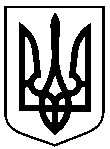                              Проект                        Оприлюднено                        «_»             2017 р.від                     №              -МР                м. Суми Про внесення змін до рішення Сумської міської ради від 21 грудня 2016 року № 1550-МР «Про міську цільову Програму з військово-патріотичного виховання молоді, сприяння організації призову громадян на строкову військову службу до Збройних Сил України та військовим формуванням, розташованим на території міста Суми, у проведенні заходів з оборони та мобілізації на 2017 рік» (зі змінами) 9.Загальний обсяг фінансових ресурсів, необхідних для реалізації програми, усього,у тому числі:       Усього на 2017 рік – 3330879  грн.9.1.Коштів міського бюджету2017 рік – 3330879 грн.Обсяг коштів, які пропонується залучити на виконання Програми                    2017 рік         Усього витрат на виконання Програми Міський бюджет, в тому числі:за рахунок передачі субвенції з місцевого бюджету до державного бюджету3330879333087933308793330879«Про внесення змін до рішення Сумської  міської ради  від 21 грудня  2016 року           № 1550-МР «Про міську цільову Програму з військово-патріотичного виховання молоді, сприяння організації призову громадян на строкову військову службу до Збройних Сил України та військовим формуванням, розташованим на території міста Суми, у проведенні заходів з оборони та мобілізації на 2017 рік» (зі змінами)№з/пНазва підприємства, установи, організаціїП.І.Б. керівникаЕлектронна адресаНеобхідна кількість примірників рішення СМР1.Сумська міська радаБрязкун Г.В.vvpo@smr.gov.ua12.Сумська міська радаЛипова С.А.mfin@smr.gov.ua13.Сумська міська радаКостенко О.А.byh@ smr.gov.ua 14.Військова частинаА1476Ісмаілов В.Ш.          1№з/п Пріоритетні завданняЗаходиСтроки виконання заходуВиконавціДжерела фінансуванняОрієнтовні обсяги фінансування (вартість) грн. у тому числі:Очікуваний результат123456783.Сприяннявійськовимформуванням,розташованимна території м. Суми,  упроведеннізаходів зоборони та мобілізації 3.1.Сприяння Сумському міському військовому комісаріату у проведенні заходів з оборони та мобілізації:- на придбання паливно-мастильних матеріалів для доставки військовозобов’язаних до пунктів призначення під час виконання мобілізаційних завдань (шляхом передачі субвенції до державногобюджету);-на придбання канцелярських товарів для створення навчальної бази підрозділів з метою виконання завдань територіальної оборони (шляхом передачі субвенції до державного бюджету);- на придбання армійських брезентових наметів УСБ-56, військових спальних мішків, карематів, фляг алюмінієвих з чохлом для підрозділів з метою виконання завдань територіальної оборони (шляхом передачі субвенції до державного бюджету);- на придбання  паливно-мастильних матеріалів для забезпечення виконання завдань територіальної оборони, з введенням воєнного стану (шляхом передачі субвенції до державного бюджету);- на організацію харчування для особового складу з метою виконання завдань територіальної оборони, з введенням воєнного стану (шляхом передачі субвенції до державного бюджету);- на придбання наборів сухих пайків для   особового складу з метою виконання завдань територіальної оборони, з введенням воєнного стану (шляхом передачі субвенції до державного бюджету). - на проведення поточного ремонту та облаштування пункту управління, розташованого в приміщенні Сумського міського військового комісаріату за адресою: м. Суми, вул.                   Г. Кондратьєва, 157 (шляхом передачі субвенції з міського бюджету до державного бюджету);3.2. Сприяння військовій частині А 1476 (місце дислокації –                м. Суми) у проведенні заходів з оборони:- на проведення капітального ремонту казарменого приміщення (шляхом передачі субвенції до державного бюджету (Північному територіальному квартирно-експлуатаційному управлінню міста Чернігів);- на придбання матеріальних засобів для облаштування приміщень військових таборів (шляхом передачі субвенції до державного бюджету).Протягом 2017 року Відділ з питань взаємодії з правоохоронними органами та оборонної роботи, відділ бухгалтерського обліку та звітності Сумської міської ради, спільно з Сумським ОВК,  Сумським МВКВідділ з питань взаємодії з правоохоронними органами та оборонної роботи, відділ бухгалтерського обліку та звітності Сумської міської ради спільно з військовою частиною А 1476Міський бюджетМіський бюджет284360158203120001998001169100222000900009631274672Зміцнення обороноздатності державиЗміцнення обороноздатності державиЗавдання, КПКВКДжерела фінансування 2017 рік (план)2017 рік (план)2017 рік (план)Відповідальні виконавціЗавдання, КПКВКДжерела фінансування Обсяг витратУ тому числі кошти міського бюджетуУ тому числі кошти міського бюджетуВідповідальні виконавціЗавдання, КПКВКДжерела фінансування Обсяг витратЗагальний фондСпеціальний фондВідповідальні виконавці123456Всього на виконання Програми, грн.Міський бюджет333087922477521083127Мета: формування у молоді патріотичної свідомості щодо виконання конституційного обов’язку – захисту Вітчизни,  сприяння організації   призову громадян України на строкову військову службу до Збройних Сил України та  військовим формуванням, розташованим на території міста Суми, у проведенні заходів з оборони та мобілізаційної підготовки на 2017 рікМета: формування у молоді патріотичної свідомості щодо виконання конституційного обов’язку – захисту Вітчизни,  сприяння організації   призову громадян України на строкову військову службу до Збройних Сил України та  військовим формуванням, розташованим на території міста Суми, у проведенні заходів з оборони та мобілізаційної підготовки на 2017 рікМета: формування у молоді патріотичної свідомості щодо виконання конституційного обов’язку – захисту Вітчизни,  сприяння організації   призову громадян України на строкову військову службу до Збройних Сил України та  військовим формуванням, розташованим на території міста Суми, у проведенні заходів з оборони та мобілізаційної підготовки на 2017 рікМета: формування у молоді патріотичної свідомості щодо виконання конституційного обов’язку – захисту Вітчизни,  сприяння організації   призову громадян України на строкову військову службу до Збройних Сил України та  військовим формуванням, розташованим на території міста Суми, у проведенні заходів з оборони та мобілізаційної підготовки на 2017 рікМета: формування у молоді патріотичної свідомості щодо виконання конституційного обов’язку – захисту Вітчизни,  сприяння організації   призову громадян України на строкову військову службу до Збройних Сил України та  військовим формуванням, розташованим на території міста Суми, у проведенні заходів з оборони та мобілізаційної підготовки на 2017 рікМета: формування у молоді патріотичної свідомості щодо виконання конституційного обов’язку – захисту Вітчизни,  сприяння організації   призову громадян України на строкову військову службу до Збройних Сил України та  військовим формуванням, розташованим на території міста Суми, у проведенні заходів з оборони та мобілізаційної підготовки на 2017 рікЗавдання 3. Сприяння військовим формуванням, розташованим  на території м. Суми, у проведенні заходів з оборони та мобілізації:Міський бюджет326087921777521083127Виконавчий комітет Сумської міської ради (відділ з питань взаємодії з правоохоронними органами та оборонної роботи, відділ бухгалтерського обліку та звітності)                                 Додаток 3 до рішення  Сумської міської  ради «Про внесення змін до   	рішення   Сумської  міської ради від                  21 грудня 2016 року  № 1550-МР «Про міську цільову Програму з військово-патріотичного виховання молоді, сприяння організації призову громадян на строкову військову службу до Збройних Сил України та військовим формуванням, розташованим на території міста Суми, у проведенні заходів з оборони та мобілізації на 2017 рік» (зі змінами)                              від                                                         № Відповідальні виконавці, КПКВК, завдання програми, результативні показники   2017 рік  (план)2017 рік  (план)2017 рік  (план)Відповідальні виконавці, КПКВК, завдання програми, результативні показники   Разомв тому числі:в тому числі:Відповідальні виконавці, КПКВК, завдання програми, результативні показники   РазомЗагальний фондСпеціальний фондВсього на виконання Програми, грн.333087922477521083127 Мета: формування у молоді патріотичної свідомості щодо виконання конституційного обов’язку – захисту Вітчизни, сприяння організації   призову громадян України на строкову військову службу до Збройних Сил України та  військовим формуванням, розташованим на території міста Суми, у проведенні заходів з оборони та мобілізаційної підготовки на 2017 рік Мета: формування у молоді патріотичної свідомості щодо виконання конституційного обов’язку – захисту Вітчизни, сприяння організації   призову громадян України на строкову військову службу до Збройних Сил України та  військовим формуванням, розташованим на території міста Суми, у проведенні заходів з оборони та мобілізаційної підготовки на 2017 рік Мета: формування у молоді патріотичної свідомості щодо виконання конституційного обов’язку – захисту Вітчизни, сприяння організації   призову громадян України на строкову військову службу до Збройних Сил України та  військовим формуванням, розташованим на території міста Суми, у проведенні заходів з оборони та мобілізаційної підготовки на 2017 рік Мета: формування у молоді патріотичної свідомості щодо виконання конституційного обов’язку – захисту Вітчизни, сприяння організації   призову громадян України на строкову військову службу до Збройних Сил України та  військовим формуванням, розташованим на території міста Суми, у проведенні заходів з оборони та мобілізаційної підготовки на 2017 рік Відповідальний виконавець: Виконавчий комітет Сумської міської ради (відділ з питань взаємодії з правоохоронними органами та оборонної роботи Сумської міської ради, відділ бухгалтерського  обліку та звітності Сумської міської ради) Завдання 3.  Сприяння військовим формуванням, розташованим  на території м. Суми, у проведенні заходів з оборони та мобілізації 326087921777521083127КПКВК 0318370 «Субвенція з місцевого бюджету державному на виконання програм соціально-економічного та культурного розвитку регіону»Показники виконання:Показник витрат:Обсяг видатків на сприяння Сумському міському військовому комісаріату у проведенні заходів з оборони та мобілізації: всього, грн., у тому числі:на придбання  паливно-мастильних матеріалів для доставки військовозобов’язаних до пунктів призначення під час виконання  мобілізаційних завдань284360284360на придбання канцелярських товарів для створення навчальної бази підрозділів з метою виконання завдань територіальної оборони1582015820на придбання армійських брезентових наметів УСБ-56 для    підрозділів з метою виконання завдань територіальної оборони  120000-120000на придбання військових спальних мішків, карематів, фляг алюмінієвих з чохлом для    підрозділів з метою виконання завдань територіальної оборони192000192000-на придбання паливно-мастильних матеріалів для забезпечення   виконання завдань територіальної оборони, з введенням воєнного стану199800199800на організацію харчування для особового складу з метою виконання завдань територіальної оборони з введенням воєнного стану11691001169100на придбання наборів із сухих пайків для особового складу з метою виконання завдань територіальної оборони з введенням воєнного стану222000222000на проведення поточного ремонту та облаштування пункту управління 9000090000-Обсяг видатків на сприяння військовій частині А 1476 (місце дислокації – м. Суми) у проведенні заходів з оборони : всього, грн., у тому числі:на проведення капітального ремонту казарменого приміщення963127-963127на придбання кабелю силового АВВГ 4х446104610-на придбання коробки розподільної (100х100х55) IP-544141-на придбання клемника ЗВИ 15А (1, 5-6 мм 2), 12 пар2121-Показник продукту:кількість рейсів на виконання мобілізаційних заходів192192кількість ПММ на , л1212кількість ПММ на  (1 рейс), л 7979кількість найменувань канцелярських товарів для створення навчальної бази підрозділів, шт.238238кількість армійських брезентових наметів УСБ-56, шт. 3-3кількість військових спальних мішків, карематів, фляг алюмінієвих з чохлом, шт.900900-кількість паливно-мастильних матеріалів, л99909990тривалість харчування особового складу  в їдальні, діб 3030кількість військовослужбовців для забезпечення харчуванням, осіб900900кількість тоннажу набору із сухих пайків для забезпечення підрозділів, кг116855116855площа казарменого приміщення, яку планується відремонтувати, кв. м508-508кількість  кабелю силового АВВГ 4х4, м500500кількість коробок розподільних (100х100х55) IP-5411кількість клемників ЗВИ 15А (1, 5-6 мм 2, 12 пар)11Показник продуктивності (ефективності): витрати ПММ на здійснення 1 рейсу, грн.14811481середня вартість 1л ПММ, грн.1919середня вартість одного найменування канцелярських товарів для створення навчальної бази підрозділів, грн.5656середня вартість одного найменування армійського знаряддя для  забезпечення підрозділів, грн.213213середня вартість одного армійського брезентового намету УСБ-56, грн. 40000-40000середня вартість  ПММ (А 92), грн.  2020середня вартість 1-ї добо/норми для організації харчування особового складу підрозділів, грн.4343середня вартість  набору із сухих пайків для забезпечення підрозділів територіальної оборони, грн.22середня вартість капітального ремонту 1 кв. м казарменого приміщення, грн.1896-1896 вартість 1 м кабелю силового АВВГ 4х4, грн.9,229,22-вартість однієї коробки розподільної (100х100х55) IP-54, грн.4141-вартість одного клемника ЗВИ 15А (1, 5-6 мм 2, 12 пар), грн.2121-